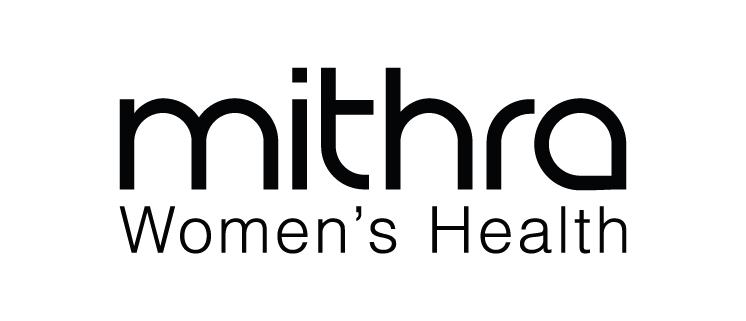 Publication d'une notification de transparence reçue de la part d'Alychlo NV
Liège, Belgique, 28 avril 2023 – 17:45 CEST – Mithra (Euronext Brussels : MITRA), société spécialisée dans la santé féminine, annonce aujourd'hui, conformément à l'article 14 de la loi belge du 2 mai 2007 relative à la publicité des participations importantes dans des émetteurs dont les actions sont admises à la négociation sur un marché réglementé (« Loi sur la transparence »), qu'elle a reçu une notification de transparence de la part d'Alychlo NV, dont le siège social est établi à Lembergsesteenweg 19, 9820 Merelbeke, le 25 avril 2023. Alychlo NV a notifié Mithra qu’elle est passée sous le seuil légal de 5 % le 14 avril 2023. Alychlo NV détient désormais 4,89 % (2 791 923 actions) des 57 073 622 actions actuellement en circulation. Par le passé, Alychlo détenait 7,84% (4 144 730) des actions en circulation. Les notifications de transparence détaillées sont disponibles dans la section Investisseurs de Mithra(mithra.com/fr/investors/). Une vue d'ensemble actualisée de la structure de l'actionnariat de Mithra sera incluse dans la charte de gouvernance d'entreprise de Mithra, qui sera disponible sur son site internet.
********Pour plus d'informations, veuillez contacter : Alexandra Deschner : +32 (0)4 349 28 22 – investorrelations@mithra.com À propos de Mithra Mithra (Euronext : MITRA) est une société biotech belge qui s'engage à transformer le secteur de la santé féminine en proposant des alternatives innovantes. L'objectif de Mithra est de développer des produits qui répondent aux besoins des femmes à chaque étape de leur vie, tant en matière d’efficacité que de sécurité et de confort d’utilisation. Mithra explore le potentiel de l'estétrol, un œstrogène natif unique, dans un large éventail d'applications dans le domaine de la santé féminine et au-delà. Après avoir lancé avec succès le premier produit à base d'estétrol en 2021, la pilule contraceptive Estelle®, Mithra se concentre désormais sur son deuxième produit Donesta®, l'hormonothérapie de nouvelle génération. Mithra offre également à ses partenaires un éventail complet de solutions allant du développement précoce de médicaments à la fabrication commerciale de produits polymères complexes (anneau vaginal, implants) et de produits liquides injectables et biologiques complexes (flacons, seringues préremplies ou cartouches) sur sa plateforme technologique Mithra CDMO. Active dans plus de 100 pays dans le monde, Mithra compte quelque 230 collaborateurs et est basée à Liège, Belgique. www.mithra.com Estelle®, Donesta® et Myring® sont des marques déposées de Mithra Pharmaceuticals ou de l'une de ses sociétés affiliées.Informations importantesCe communiqué contient des déclarations qui sont ou sont susceptibles d’être des « déclarations prospectives ». Ces déclarations prospectives peuvent être identifiées par le recours à une terminologie prospective, comprenant des mots tels que « croit », « estime », « prévoit », « s’attend à », « a l’intention de », « pourrait », « peut », « projette », « poursuit », « en cours », « potentiel », « vise », « cherche à » ou « devrait » et comprennent également des déclarations de la Société concernant les résultats escomptés de sa stratégie. De par leur nature, les énoncés prospectifs comportent des risques et des incertitudes et les lecteurs sont avertis que ces énoncés prospectifs ne sont pas des garanties de performance future. Les résultats réels de la société peuvent différer sensiblement de ceux prévus par les déclarations prospectives. La Société ne s'engage pas à mettre à jour ou à réviser publiquement les déclarations prospectives, sauf si la loi l'exige.Inscrivez-vous à notre mailing list sur investors.mithra.com pour recevoir nos communiqués de presse par email ou suivez-nous sur nos réseaux sociaux :Linkedin   -   Twitter   -   Facebook